Sample Course Outline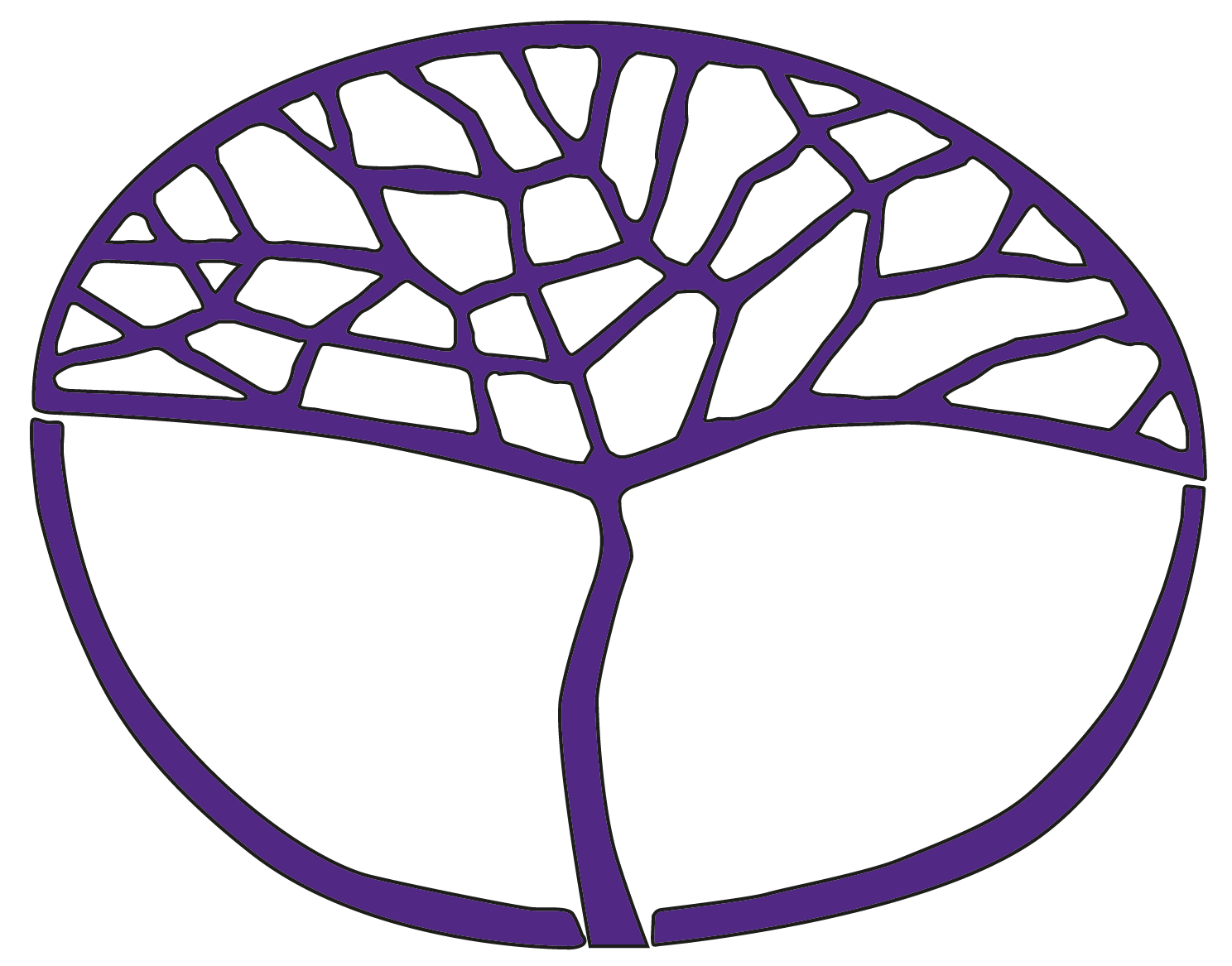 Punjabi: Second LanguageATAR Year 11Acknowledgement of CountryKaya. The School Curriculum and Standards Authority (the Authority) acknowledges that our offices are on Whadjuk Noongar boodjar and that we deliver our services on the country of many traditional custodians and language groups throughout Western Australia. The Authority acknowledges the traditional custodians throughout Western Australia and their continuing connection to land, waters and community. We offer our respect to Elders past and present.Copyright© School Curriculum and Standards Authority, 2023This document – apart from any third-party copyright material contained in it – may be freely copied, or communicated on an intranet, for non-commercial purposes in educational institutions, provided that the School Curriculum and Standards Authority is acknowledged as the copyright owner, and that the Authority’s moral rights are not infringed.Copying or communication for any other purpose can be done only within the terms of the Copyright Act 1968 or with prior written permission of the School Curriculum and Standards Authority. Copying or communication of any third-party copyright material can be done only within the terms of the Copyright Act 1968 or with permission of the copyright owners.Any content in this document that has been derived from the Australian Curriculum may be used under the terms of the Creative Commons Attribution 4.0 International licence.DisclaimerAny resources such as texts, websites and so on that may be referred to in this document are provided as examples of resources that teachers can use to support their learning programs. Their inclusion does not imply that they are mandatory or that they are the only resources relevant to the course. Teachers must exercise their professional judgement as to the appropriateness of any they may wish to use.Sample course outlinePunjabi: Second Language – ATAR Year 11 Unit 1 – ਰਿਸ਼ਤੇ (Relationships)Semester 1Sample course outlinePunjabi: Second Language – ATAR Year 11  Unit 2 – ਯਾਤਰਾ (Travel)Semester 2WeekKey teaching points1–5IntroductionOverview of the Punjabi: Second Language course, unit and assessment requirements.Perspectives and topicsProvide opportunities for learning and assessment on the following perspective and topic:Personal – Family and friends. Students explore significant relationships and connections in their personal lives.Text types and styles of writingText typesProvide opportunities for students to respond to and/or produce the following text types:accountblog postcomic stripconversationdescriptiondiscussionemailinterviewjournal entrylettermessagepoem.Styles of writingProvide opportunities for students to respond to and produce the following styles of writing:informativereflective.Linguistic resourcesProvide opportunities for students to acquire and use the following resources:Vocabularyintroduce new vocabulary, phrases and expressions through texts used related to the topic, Family and friends.Grammaradverbs – timecases – direct, oblique, possessivegender – inanimate feminine, inanimate masculinenouns – abstractparticiples – imperfectparticles – honorificplurals – plurale tantumpronouns – reflexivesentence types – exclamatory, requesttenses – past continuous, simple past, simple presentverbs – the root, regularwords – prefixes.Sound and writing systemsConsolidation of understanding of the sound and writing systems of Punjabi, and in particular:understanding that the schwa (short neutral vowel sound) ‘a’ is carried by each Punjabi consonant but when representing them orthographically schwa is omittedusing thirty-two independent consonants, three independent vowels, ten dependent vowels, two nasal markers, one geminate symbol or stress marker and three conjunct consonants to write and pronounce wordsusing six symbols of borrowed phonemes to write and pronounce assimilated and unassimilated loan wordsdemonstrating an awareness of the fact that no matter where a vowel occurs with a consonant, it is always pronounced after the consonantusing high, neutral, or low tone to pronounce the words correctlyIntercultural understandingsProvide opportunities for students to enhance understanding of their own language/s and culture/s in relation to the Punjabi language and culture:understanding the culture of living in a joint family, and strong emphasis placed on family valuesappreciating the strong connection between immediate and extended family members and formal and informal relationships with friendsunderstanding the customary way of greeting someone in formal and informal situations is by shaking hands compared to traditional way of greeting someone was with folded hands or by touching the feet if greeting an elderly personrecognising that the word ji is used to show respectappreciating family and social customs when visiting someone or hosting a guest.Language learning and communication strategiesProvide opportunities for students to practise the following strategies:read, listen to and view texts in Punjabilearn vocabulary and set phrases in contextmake connections with prior learningreflect on cultural meanings, including register and toneuse synonyms for variety in the sentences and conjunctions to link sentencespractise speaking in the languageuse oral clues to predict and help with interpreting meaningask for clarification and repetition to assist understandingmanipulate known elements in a new context to create meaning in spoken forms structure an argument and express ideas and opinionsuse cohesive devices, apply register and grammar, and use repair strategies to practise the language.Dictionariesdevelop the necessary skills to use monolingual and/or bilingual printed dictionaries effectively.Assessment Task 1: Oral communicationParticipate in a 6–8 minute conversation in Punjabi.  6–10Perspectives and topicsProvide opportunities for learning and assessment on the following perspective and topic:Community – Traditions and celebrations. Students investigate how Punjabi culture, through traditions and celebrations, promotes a sense of community.Text types and styles of writingText typesProvide opportunities for students to respond to and/or produce the following text types:articlecomic stripconversationdescriptiondiscussionimageinterviewjournal entrypresentationreviewsong.Styles of writingProvide opportunities for students to respond to and produce the following styles of writing:informativereflective.Linguistic resourcesProvide opportunities for students to acquire and use the following resources:Vocabularyintroduce new vocabulary, phrases and expressions through texts used related to the topic, Traditions and celebrations. Grammaradverbs – timecases – instrumentalconjugation – gender and numberconjunctions – subordinatingmood – conditional, indicative, subjunctive potentialnouns – abstract postpositions – inflectedtenses – simple past, simple presentverbs – infinitive, regularwords – antonyms, suffixes.Sound and writing systemsConsolidation of understanding of the sound and writing systems of Punjabi, and in particular:demonstrating knowledge of Punjabi orthography through text writingdemonstrating an awareness of the fact that Punjabi letters and words are written from left to right and characters are aligned below the line of writing except for five characters 
ਅ, ਖ, ਘ, ਪ, ਮunderstanding the principle of ‘one sound, one symbol’demonstrating an awareness of the fact that no matter where a vowel occurs with a consonant, it is always pronounced after the consonant.using high, neutral or low tone to pronounce the words correctlydemonstrating knowledge of Punjabi orthography through text writing.Intercultural understandingsProvide opportunities for students to enhance understanding of their own language/s and culture/s in relation to the Punjabi language and culture:understanding the significance of festivals and celebrating them accordinglyrecognising the significance of specific foods related to some traditional festivals understanding the significance of colours and traditional clothes related to Punjabi culturepractising and maintaining traditions and customs while living in Australia.Language learning and communication strategiesProvide opportunities for students to practise the following strategies:connect with a native speaker of the languagelearn vocabulary and set phrases in contextreflect on cultural meanings, including register and toneevaluate and redraft written texts to enhance meaningproofread text once writtenuse cohesive devices, apply register and grammar, and use repair strategies to practise the language.Dictionariesdevelop the necessary skills to use monolingual and/or bilingual printed dictionaries effectively.Assessment Task 2: Written communicationWrite an article of approximately 200 words in Punjabi.11–15Perspectives and topicsProvide opportunities for learning and assessment on the following perspective and topic:Global – Keeping in touch. Students examine how people stay connected socially and safely around the world.Text types and styles of writingText typesProvide opportunities for students to respond to and/or produce the following text types:accountarticledescriptiondiscussionemailinfographic letterpresentationsummary.Styles of writingProvide opportunities for students to respond to and produce the following styles of writing:persuasiveinformative.Linguistic resourcesProvide opportunities for students to acquire and use the following resources:Vocabularyintroduce new vocabulary, phrases and expressions through texts used related to the topic, Keeping in touch.Grammaradverbs – frequencycases – possessive conjunctions – subordinatingmood – indicative, subjunctive optative participles – imperfectpostpositions – inflected tenses – simple future, simple past, simple present verbs – infinitivewords – antonyms.Sound and writing systemsConsolidation of understanding of the sound and writing systems of Punjabi, and in particular:demonstrating an awareness of the fact that Punjabi letters and words are written from left to right and characters are aligned below the line of writing except for five characters 
ਅ, ਖ, ਘ, ਪ, ਮunderstanding that the schwa (short neutral vowel sound) ‘a’ is carried by each Punjabi consonant but when representing them orthographically schwa is omitted understanding the principle of ‘one sound, one symbol’demonstrating an awareness of the fact that no matter where a vowel occurs with a consonant, it is always pronounced after the consonant.Intercultural understandingsProvide opportunities for students to enhance understanding of their own language/s and culture/s in relation to the Punjabi language and culture:understanding the importance of seeking the guidance of elders living in Punjab on special occasions and during significant decision-making timesrecognising the value of staying in touch with distant and extended familyusing technology to maintain personal and social relationships.Language learning and communication strategiesProvide opportunities for students to practise the following strategies:read, listen to and view texts in Punjabianalyse and evaluate information and ideasscan texts, highlight key words and select appropriate informationrecognise the attitude, purpose and intention of a textuse information in a text to draw conclusions.Dictionariesdevelop the necessary skills to use monolingual and/or bilingual printed dictionaries effectively.Assessment Task 3: Responding to textsListen to, read, and view texts in Punjabi and respond in Punjabi and/or English, as specified, to questions in Punjabi or English.16Review structure of the practical (oral) and written examinations for Semester 1.Prepare for the practical (oral) and written examinations.Assessment Task 4 (a): Practical (oral) examination Assessment Task 4 (b): Written examinationWeekKey teaching points1–5IntroductionOverview of the Punjabi: Second Language course, unit and assessment requirements.Perspectives and topicsProvide opportunities for learning and assessment on the following perspective and topic:Personal – On holiday. Students reflect on their own holiday experiences and discuss what is essential when planning a trip and travelling at home and abroad.Text types and styles of writingText typesProvide opportunities for students to respond to and/or produce the following text types:accountblog postcomic stripconversationdiscussionemailimagejournal entrysummary.Styles of writingProvide opportunities for students to respond to and produce the following styles of writing:personalinformative.Linguistic resourcesProvide opportunities for students to acquire and use the following resources:Vocabularyintroduce new vocabulary, phrases and expressions through texts used related to the topic, On holiday.Grammaradjectives – qualitative, quantitativeadverbs – mannercases – ablative, dativeconjugation – irregular perfect participleparticiples – infinitivepostpositions – uninflectedpronouns – indefinitesentence types – complexverbs – irregularSound and writing systemsConsolidation of understanding of the sound and writing systems of Punjabi, and in particular:demonstrating an awareness of the fact that Punjabi letters and words are written from left to right and characters are aligned below the line of writing except for five characters 
ਅ, ਖ, ਘ, ਪ, ਮunderstanding that the schwa (short neutral vowel sound) ‘a’ is carried by each Punjabi consonant but when representing them orthographically schwa is omitteddemonstrating an awareness of the fact that no matter where a vowel occurs with a consonant, it is always pronounced after the consonant.Intercultural understandingsProvide opportunities for students to enhance understanding of their own language/s and culture/s in relation to the Punjabi language and culture:visiting cultural and heritage sites and respecting the customs surrounding themappreciating that the traditional way of holidaying is spending time with family and friends and learning traditional and cultural skillsexhibiting appropriate behaviour to demonstrate respect for local culture and environment. Language learning and communication strategiesProvide opportunities for students to practise the following strategies:practise speaking in the languageuse oral clues to predict and help with interpreting meaningconnect with a native speaker of the languageask for clarification and repetition to assist understandingreflect on cultural meanings, including register and toneuse synonyms for variety in the sentences and conjunctions to link sentencesstructure an argument and express ideas and opinionsmanipulate known elements in a new context to create meaning in spoken forms.Dictionariesdevelop the necessary skills to use monolingual and/or bilingual printed dictionaries effectively.Assessment Task 5: Oral communicationParticipate in an 8–10 minute interview in Punjabi.6–10Perspectives and topicsProvide opportunities for learning and assessment on the following perspective and topic:Community – Visiting Western Australia. Students explore Western Australia as a destination for Punjabi-speaking travellers and investigate how they would prepare a Punjabi-speaker for a trip to Western Australia.Text types and styles of writingText typesProvide opportunities for students to respond to and/or produce the following text types:articlecomic stripdescriptiondiscussionjournal entryletterplansummary.Styles of writingProvide opportunities for students to respond to and produce the following styles of writing:informativepersuasive.Linguistic resourcesProvide opportunities for students to acquire and use the following resources:Vocabularyintroduce new vocabulary, phrases and expressions through texts used related to the topic, Visiting Western Australia.Grammaradjectives – qualitative (positive, comparative, superlative)adverbs – quantitycases – dativeconjugation – imperfect participleconjunctions – adverbialmood – imperative, negative imperativeparticiples – infinitivepronouns – relativesentence types – interrogativetenses – present continuous verb – verb ਹੋਣਾ (to be)voice – passive Sound and writing systemsConsolidation of understanding of the sound and writing systems of Punjabi and in particular:using thirty-two independent consonants, three independent vowels, ten dependent vowels, two nasal markers, one geminate symbol or stress marker and three conjunct consonants to write and pronounce wordsusing six symbols of borrowed phonemes to write and pronounce assimilated and unassimilated loan wordsunderstanding the principle of ‘one sound, one symbol’demonstrating knowledge of Punjabi orthography through text writing.Intercultural understandingsProvide opportunities for students to enhance understanding of their own language/s and culture/s in relation to the Punjabi language and culture:appreciating the expectations of Punjabi-speaking travellers when visiting Western Australiarecognising the contributions of Punjab-speakers to Western Australiarecognising that respecting and adhering to the rules and regulations of other countries when travelling is importantappreciating the cultural diversity of other countries when travelling.Language learning and communication strategiesProvide opportunities for students to practise the following strategies:make connections with prior learningstructure an argument and express ideas and opinionsorganise and maintain coherence of written textproofread text once writtenuse cohesive devices, apply register and grammar, and use repair strategies to practise the language.Dictionariesdevelop the necessary skills to use monolingual and/or bilingual printed dictionaries effectively.Assessment Task 6: Written communicationWrite an email of approximately 150 words in Punjabi.11–15Perspectives and topicsProvide opportunities for learning and assessment on the following perspective and topic:Global – Travel trends. Students examine global trends in sustainable travel and tourism.Text types and styles of writingText typesProvide opportunities for students to respond to and/or produce the following text types:accountadvertisement blog postconversationdescriptionemailletterpresentation.Styles of writingProvide opportunities for students to respond to and produce the following styles of writing:personalpersuasive.Linguistic resourcesProvide opportunities for students to acquire and use the following resources:Vocabularyintroduce new vocabulary, phrases and expressions through texts used related to the topic, Travel trends.Grammarcases – ablative, locativeconjugation – regular perfect participle nouns – collective, concretepostpositions – uninflectedsentence types – complextenses – future perfect, past perfectverbs – conjunctwords – synonyms.Sound and writing systemsConsolidation of understanding of the sound and writing systems of Punjabi, and in particular:understanding that the schwa (short neutral vowel sound) ‘a’ is carried by each Punjabi consonant but when representing them orthographically schwa is omittedunderstanding the principle of ‘one sound, one symbol’using high, neutral, or low tone to pronounce the words correctly.Intercultural understandingsProvide opportunities for students to enhance understanding of their own language/s and culture/s in relation to the Punjabi language and culture:understanding the influence of culture on travel preferencesdemonstrating understanding, responsibility, and appreciation towards other cultures and environment respecting and promoting practices around culture preservation.Language learning and communication strategiesProvide opportunities for students to practise the following strategies:read, listen to and view texts in Punjabimake connections with prior learninglisten and determine essential information from key wordsrecognise the attitude, purpose and intention of a textsummarise text in own words or re-organise and re-present the informationread a question and determine the topic, audience, purpose, text type and style of writingreflect on cultural meanings, including register and tonescan texts, highlight key words and select appropriate information.Dictionariesdevelop the necessary skills to use monolingual and/or bilingual printed dictionaries effectively. Assessment Task 7: Responding to textsListen to, read, and view texts in Punjabi and respond in Punjabi and/or English, as specified, to questions in Punjabi or English.16Review structure of the practical (oral) and written examinations for Semester 2.Prepare for the practical (oral) and written examinations.Assessment Task 8 (a): Practical (oral) examinationAssessment Task 8 (b): Written examination